Appui à l’usage des technologies de l’information et de la communication dans l’éducation (TICE)Thème : la formation initiale et continue des enseignants du primaire et du collège (ou du fondamental) en Afrique subsaharienneAppel à projets 2014-2015Présentation détaillée du projetFiche d’identité Titre du projetDurée du projet (en mois)Pays de réalisation du projet Public cibleFormation initiale, formation continue, formation de formateurs (corps d’encadrement), cibles multiplesMontant de la subvention demandée Montant total du budget (y compris apports des partenaires)Identification du responsable signataireIdentification du coordonnateur du projetIdentification du partenaire 1 Identification du partenaire 2Compléter éventuellement pour d’autres partenaires sur le même modèleJustification de la complémentarité et de l’expérience des partenairesDescription des expertises locales et éventuellement justification des expertises internationales qui seront mobiliséesStratégie d’intervention Contexte et problématiqueObjectif généralObjectifs spécifiquesRésultats attendus et indicateurs de mesureDescription du dispositif de formation proposéActivités et livrables prévus (création de supports pédagogiques, formations…)Justification de la démarche / méthodologie de mise en œuvre envisagéeJustification de l’apport des TICE et du caractère novateur du projetParticularités et avantages du projet par rapport à l’existantRisques encourus par le projet et actions envisagées pour y remédierJustification (le cas échéant) de l’apport du secteur privé au projetIntégration du projet dans les objectifs et stratégie du Ministère de l’éducationModalités d’appropriation du projet par le Ministère de l’éducationStratégie d’implication des partenaires techniques et financiers (dialogue sectoriel) dans le suivi du projetStratégie de pérennisation du projet et modalités de changement d’échelle envisagées à l’issue du projetModalités de communication autour du projet et actions envisagées de dissémination des résultatsSuivi du projetModalités internes de suivi des activités du projet, proposées par le responsable signataireModalités internes de suivi budgétaire du projet, proposées par le responsable signataireOrganigramme et/ou répartition des responsabilités entre partenairesPlanification mensuelle des activités (sur deux ans maximum) en précisant les intervenants impliqués (à partir d’un mois n°1 qui correspondra à la signature de la convention de mise en œuvre)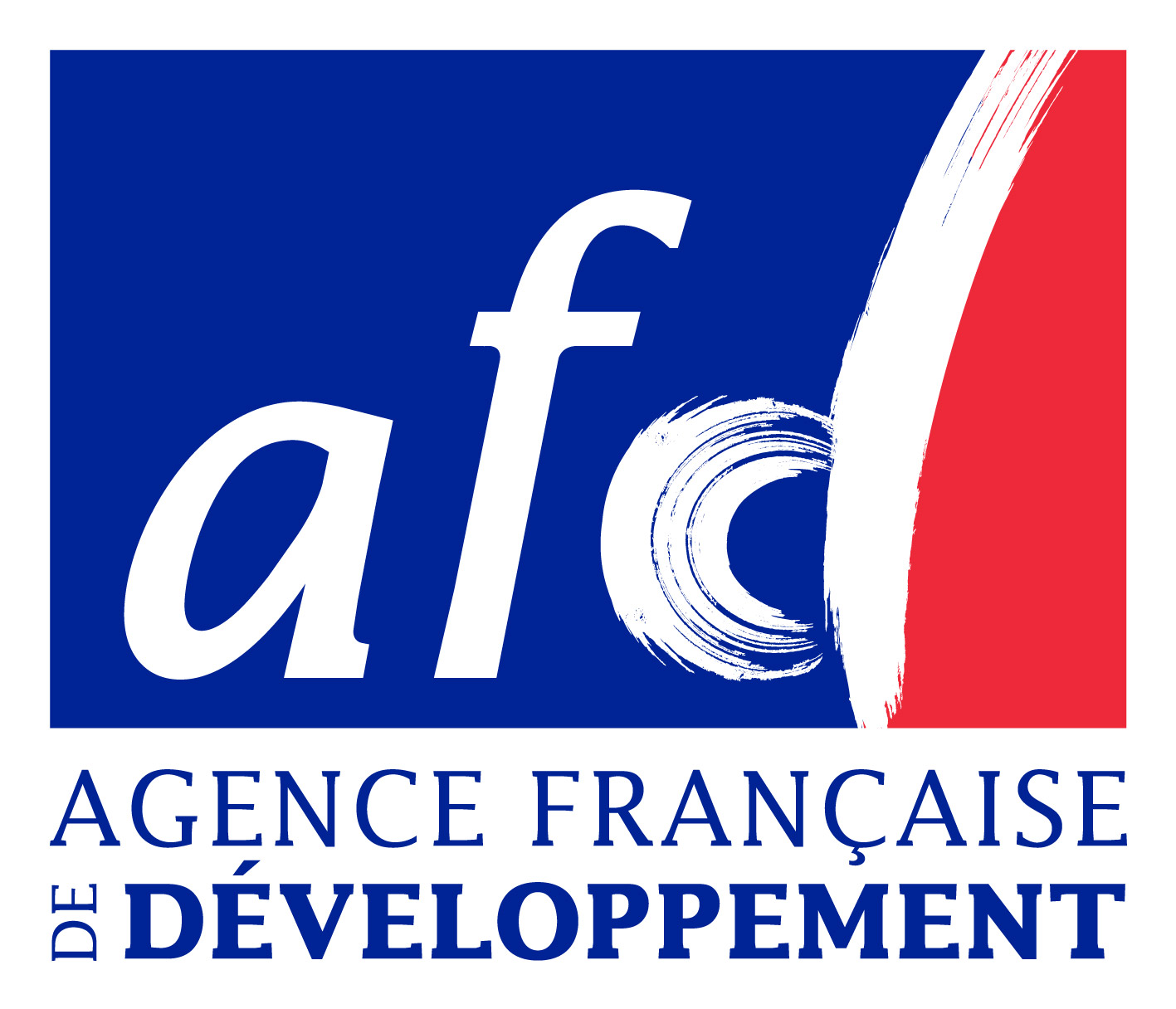 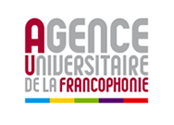 Nom de l’organisme :Statut juridique : Nom et prénom de la personne habilitée à signer au nom de l’organisme : Titre et fonction :Courrier électronique :Coordonnées postales :Site Internet :Nom et prénom :Titre et fonction : Organisme de rattachement : Courrier électronique :Site Internet et/ou réseaux sociaux :Nom de l’organisme :Statut juridique : Nom et prénom de la personne habilitée à signer au nom de l’organisme : Titre et fonction :Courrier électronique :Coordonnées postales :Site Internet :Nom de l’organisme :Statut juridique : Nom et prénom de la personne habilitée à signer au nom de l’organisme : Titre et fonction :Courrier électronique :Coordonnées postales :Site Internet :